JAVEX 12 SODIUM HYPOCHLORITE (BLEACH) Background: Javex 12 sodium hypochlorite or bleach is a 7-13% available chlorine solution for use in disinfection of potable water systems. This is a controlled substance and should only be handled by employees who have WHMIS certification.Hazards: PPE Required: Pre Set-Up: Before use of any controlled substance employee must read MSDS to understand the hazards and emergency procedures associated with that substance. ProcedureHandle and pour the solution with care to avoid splashing or spillsMix to desired disinfection concentrationsBleach is highly toxic to fish. Dumping water with high concentrations of bleach into drains leading to fish bearing streams must be avoided. Use a dechlorination treatment or dump the water into an area or drain that will provide adequate dilution before it reaches a fish bearing water courseAffix a workplace label as per WHMIS requirements if this material is stored in a container other than provided by manufacturer.Post Procedure/Take DownStore upright with the lid tightly secured in a cool place away from heat and sunlightFirst aid:If splashed in eyes, flush thoroughly with water for 15 minutes and call a Poison control centre or doctor immediately If splashed on skin, take off contaminated clothing and flush skin thoroughly with water for 15 minutes. If irritation persists, call a doctorDo not ingest or inhale. See MSDS or contact Nanaimo 1All first aid instructions are listed on MSDS.Working with bleach is a safe activity if simple care and attention is taken to these procedures.Summary:Consult MSDS Use safety glasses and glovesTreat the liquid with care, do not splash or spillDispose of all treated water safelyKeep out of eyes.Know first aid treatment before exposure.Department:EngineeringArea:Construction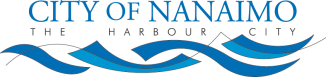 Subject:Javex 12 Sodium Hypochlorite (Bleach) Safe Work ProcedureJavex 12 Sodium Hypochlorite (Bleach) Safe Work ProcedureJavex 12 Sodium Hypochlorite (Bleach) Safe Work ProcedureMay cause severe irritation or damage to eyes, skin, gastrointestinal tract, and respiratory tractMay cause permanent eye damage or blindnessSodium hypochlorite reacts with other chemicals to produce hazardous gasesHarmful if swallowedWater proof glovesEye protectionRevised:Approved by: Dave Benere 